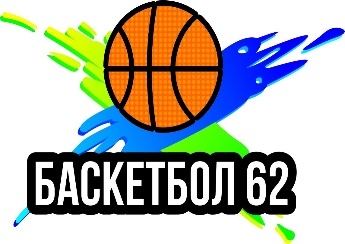 ОО «Рязанская областная федерация баскетбола»ЗАЯВКАдля участия во  __Всероссийских массовых соревнований по баскетболу «Оранжевый мяч» в Рязанской области__на сезон 2023 г.Команда _____________________		         ________________________________________________________                  категория                    	      				название командыДопущено _________ игроков.    Врач _______________________________________________________________________________                                                                                                                                     (Фамилия, имя)                           (подпись, печать)Представитель командыДЛЯ КОМАНД СПОРТИВНЫХ ОРГАНИЗАЦИЙ
Я, нижеподписавшийся___________________________________________________________________________________ 					(фамилия, имя, отчество, должность и название организации, предоставляющей заявку)подтверждаю, что все данные, предоставленные в заявке команды, соответствуют игрокам, включенным в неё, и перечисленные игроки имеют право участвовать во Всероссийских массовых соревнований по баскетболу «Оранжевый мяч» в Рязанской области .Дата___________________________________								__________________________________													             (подпись, печать организации при наличии)№Фамилия, Имя, ОтчествоИгровой номерДата рождениядд.мм.ггггДопуск врача к соревнованиямПримечаниеГСК о допуске1234№Фамилия, Имя, ОтчествоДата рождениядд.мм.ггггАдрес электронной почтыТелефон12